Durham County Council Early Education Entitlement Parent/Carer Declaration Form for 2, 3 and 4 year old children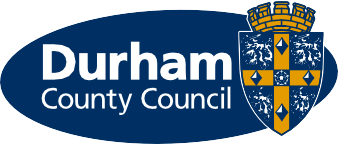 Your Child’s details *mandatory informationFor choosing the Ethnicity code in the box below, please refer to link below for guidance. https://www.gov.uk/guidance/complete-the-school-census/find-a-school-census-code#ethnicityBirth CertificatePassportSpecial Guardianship 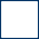 Looked After Adopted  Not applicable Your details (parents/carers)	the person receiving the benefit must be listed*mandatory informationWhat my Child is Eligible forInformation on qualifying criteria is below.Qualifying children between 9 months olds up to 2 year old are entitled to 570 free hours per year from September 2024. Qualifying 2 year olds are currently entitled to 570 free hours per year. All 3 and 4 year olds are entitled to 570 hours per year (universal entitlement) and some 3 and 4 year olds from working families may be entitled to an additional 570 hours per year (this is the expanded entitlement, or 30 hours entitlement).Current qualifying criteria for the two-year-old working family entitlement (from April 2024) can be found on the following link: https://www.childcarechoices.gov.uk/Qualifying criteria for the 9 month old to under two year old working family entitlement (from September 2024) and qualifying criteria for the two-year-old working family entitlement can be found on the following link https://www.childcarechoices.gov.uk/Current qualifying criteria for the 3 and 4 year-old extended 30 hours entitlement can be found on the following link: https://www.durham.gov.uk/article/18791/30-hours-free-childcare-for-three-and-four-year-oldsFor more details on the 30 hours Extended Entitlement please see the following link: https://www.childcarechoices.gov.uk/The HMRC 30 hour eligibility helpline is available at 0300 1234097.The following to be completed with assistance from your chosen provider(s) if needed.9 month old to under two year old eligibility code (11 digits) 2 year old eligibility code (6 or 11 digits)                              3 and 4 year old eligibility code (11 digits) Number of funded hours per week you wish to claim forDisability Access FundIf your child is receiving child Disability Living Allowance and is receiving the free entitlement, he or she is eligible for the Disability Access Fund (DAF). DAF is paid to your child’s early year’s provider. The purpose of DAF is to support providers to make reasonable adjustments to your child’s provision. Is your child eligible for and in receipt of Disability Living Allowance (DLA)? Yes 	No 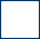 If yes, please ensure you have given a copy of your most recent DLA award document to the setting which is to be emailed to EYfunding@durham.gov.ukEarly Years Pupil PremiumAdditional funding may be available through the Early Years Pupil Premium (EYPP), paid to early year’s providers for the provision of extra support for your child. EYPP is used to improve teaching and learning facilities and resources to impact positively on your child’s progress and development. The Parent/Carer of Qualifying EYPP children are also currently entitled to receive a Household Support Grant. This may be subject to change. Do you wish to apply for EYPP for your child?	 Yes 	No  You can check the EYPP eligibility criteria on the link below to see if your child is eligible for EYPP.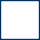 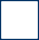 https://www.durham.gov.uk/article/22661/Funding-free-early-education-entitlement-for-three-and-four-year-oldsSetting and Attendance DetailsYou need to agree and complete this declaration form with each setting your child attends for their early education entitlement to ensure that funding is paid fairly to each of them.Your child can attend a maximum of two sites in a single day and a maximum of three registered settings in any one term or funding period. If your child attends more than one setting, we will distribute the funding appropriately between the settings. Funding start date My child is attending the following settings Mon   Tues   Wed   Thur    Fri  Mon   Tues   Wed   Thur    Fri  Mon   Tues   Wed   Thur    Fri  Mon   Tues   Wed   Thur    Fri If your child is splitting their free entitlement across two or more settings, please nominate below the main setting where the local authority should pay the DAF. Please be aware that the DAF funding once allocated, is not transferable if the child moves settings.Parent/Carer/Guardian with Legal Responsibility Declaration Declaration (name)	 of (address)	 Postcode	I confirm that the information I have provided above is accurate and true. I understand and agree to the conditions set out in this document and I authorise: Name of Provider/s	to claim free entitlement funding as agreed above on behalf of my child.Parent/Carer/Guardian with legal responsibilityChildcare providerIn collecting your data for the purposes of checking your eligibility for the 2 year old, or 3 and 4 year old universal and extended free entitlements, Early Years Pupil Premium (EYPP) or Disability Access Fund (DAF), Durham County Council is exercising the function of a government department. Durham County Council is authorised to collect this data pursuant to Section 13 of the Childcare Act 2006.Data PrivacyThe General Data Protection Regulation (GDPR) puts in place certain safeguards regarding the use of personal data by organisations, including the Department for Education, local authorities, schools, and other early education providers. The Act gives rights to those about whom data is held (known as data subjects), such as pupils, their parents, and teachers. This includes:The right to know the types of data being heldWhy it is being held; andTo whom it may be disclosedShould you have any concerns relating to how your information or the information relating to your child/ren is being or will be used, please contact your Early Years Provider or EYfunding@durham.gov.uk Please note that information about whether a child is in receipt of Disability Living Allowance is, under the Act, Special Category Data which should be handled appropriately.The Privacy Notice for Durham County Council Children and Young Peoples Services and Education Support Services is available at:http://www.durham.gov.uk/media/24878/Privacy-notice-education-support/pdf/PrivacyNotice-EducationSupport. pdfOffice use only. Document check.56036 RES